Alpha Kappa Alpha Sorority, Inc.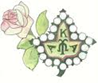 Rho Upsilon Omega Chapter ROSEBUD PROGRAM OVERVIEWThank you for showing interest in Alpha Kappa Alpha Sorority, Incorporated, Rho Upsilon Omega Chapter Rosebud Program. Our mission is to encourage and motivate young women to reach their fullest potential though our program.  The purpose of this program is to cultivate and encourage high scholastic standards, promote health and economic awareness, promote family values and enhance self-esteem, assist high school young ladies in becoming successful and contributing members of our society.In order to achieve these objectives, the Rosebud program provides activities and workshops related to the following:Personal Empowerment and Self-EsteemTime ManagementCollege PreparednessCultural AwarenessFinancial LiteracyHealth/Nutrition AwarenessPublic Speaking/LeadershipThese objectives may change from year to year and are chosen based on the needs and interests of our participants. In addition, we provide several opportunities for Rosebuds to participate in community service activities.The Rosebud Program focuses on achieving its objectives and implementing its activities in a fun, engaging, and educational manner. In addition to the educational component there are also opportunities for social interaction amongst Rosebud participants.  The Rosebuds will also have an opportunity to facilitate a workshop for younger girls, thereby giving the Rosebuds an opportunity to enhance their leadership and public speaking skills. We hope that you will join us during our 2018-2019 program year. If you have any additional questions about our Rosebud Program, please feel free to contact the program Chair: Christina Keys-Dawkins, (510) 773-2972, chrismkys@sbcglobal.net.Sincerely,Christina Keys-Dawkins				Rosebud Program Committee Chair 